POSITION TITLE: 	Tech / Worship Intern Job Description		EMPLOYEE:	REPORTS TO:	Assistant Pastor					SUPERVISOR:	EMPLOYMENT CLASSIFICATION:	Job Category:		Ministry Support TeamContinuity:			○ Regular	● Temporary	Fiscal Year:			●12 Month	○ 8 Month	Work Arrangement:	○ Full Time	○ Part Time	● Volunteer       Hours per Week: 4-10	Compensation:	○  Salary	○  Hourly	●  In Heaven	Holidays: 		● FlexibleBenefits Eligibility:	○ Yes	● No	ROLE SUMMARY:The primary purpose of this role is to assist in the tech and worship ministries at The House with a secondary purpose in supporting the overall ministry of The House.
POSITION REQUIREMENTS/QUALIFICATIONS:Education & Experience Church ministry experience Willingness to pursue further musical and spiritual developmentFormal tech trainingCurrent criminal record check Competencies (Skills, Knowledge, Abilities, Training) Ability to create a sense of community and build relationships with team membersStrong leadership and mentoring skillsCompetent user of Planning Center Online Basic computer and admin skillsBasic media and technology knowledgeAbility to lead worship in a corporate settingBasic technical skills related to musical equipmentCommitmentCommitted and mature follower of Jesus ChristServe as an ambassador for The House; committed to living and promoting our Mission, Vision, Values, and Culture.KEY CONTACTS/RELATIONSHIPS:Internal: 	Pastoral Team, Ministry Team, and Department VolunteersExternal: 	CongregantsPOSITION AUTHORITIES:Expense: 	Eligible for expense reimbursements up to $50 unless pre-approved by Ryan de Zwaan.Custody:	L2 Key holder, Equipment room accessSystems:	CCLI Song Select, Planning Center OnlineKEY MANDATED RESPONSIBILITIES:Serve as an assistant to the Technology Ministry at The HouseOversee the Streaming Audio ministry, including caring for streaming team members. Schedule streaming audio volunteers for Sunday PM servicesPerform regular maintenance to the audio, video, lighting and camera equipment.Help ensure the tech equipment is organized following Sunday servicesEdit and post weekly sermons to the website.Help develop a system to multi-track, mix and post highlighted songs. Help organize Facebook, and Youtube channel postings.Help organize Equip Nights to sharpen our tech team.Help recruit individuals to join the tech team.Stay engaged in our “The House Tech” Facebook group.Help develop an inventory system for all tech equipment. Project tasks as assigned by ______________Serve as an assistant to the Worship Department leaders:Connect with _______ on a regular basis to see how you can support them.Be involved with the planning and implementation of worship nights. Serve regularly as a member of a worship team. Help brainstorm and implement ways the worship ministry could be improvedAdvocate for, and promote technical change within the worship ministryServe as a key member of the Ministry Team, acknowledging at times we all support one another and work together in areas that are outside our direct and regular responsibilitiesParticipation in ministry team meetings, prayer nights, etcWeekly 1/1 meetings with _____Special eventsSunday ministry involvementCare for people as an extension of the Ministry Team.Complete other duties as assigned by the Pastoral TeamKEY PERFORMANCE EXPECTATIONS & GOALS:Help ensure all aspects of the Sunday PM worship service function excellentlyHelp grow the tech ministry both in size and excellence.Ministry involvement with other aspects of the church community (Sunday and people connections)Strategize with Pastoral Team on ways we can be more effective.Take care of your spiritual life and personal life to ensure you’re healthy for leadership.Serve as an influencer in the overall ministry of The House. Display a care, concern, and willingness to do what it takes to see our church community healthy and strengthened.Annual 	_________________________	_________________________	_______________Acknowledgement:	Employee	Supervisor	Date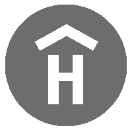 Tech / Worship Intern JOB DESCRIPTION